Российская Федерация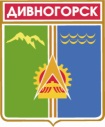 Администрация города ДивногорскаКрасноярского края П О СТ А Н О В Л Е Н И Е03.09.2019		                    г. Дивногорск				             № 128пОб утверждении графика включения-отключения уличного освещения в муниципальном образовании город Дивногорск на 2019-2020 годы В соответствии с требованиями к эксплуатационному состоянию автомобильных дорог и улиц, допустимому по условиям обеспечения безопасности дорожного движения (ГОСТ Р 50597-2017, ГОСТ Р 52766-2007), руководствуясь ст. 43 Устава города Дивногорска,ПОСТАНОВЛЯЮ:1. Утвердить график включения-отключения уличного освещения на территории муниципального образования город Дивногорск в темное время суток на период с 01.07.2019 по 31.12.2020 согласно приложению к настоящему постановлению.2. Муниципальному казенному учреждению «Городское хозяйство» города Дивногорска (Шнайдер Р.М.): 2.1. Организовать освещение улиц муниципального образования город Дивногорск согласно графику включения-отключения уличного освещения на территории муниципального образования город Дивногорск в темное время суток на период с 01.07.2019 по 31.12.2020.2.2. В условиях недостаточной видимости по заявке единой диспетчерской службы муниципального казенного учреждения «Городское хозяйство» города Дивногорска, муниципальному унитарному предприятию электрических сетей города Дивногорска обеспечить включение-отключение уличного освещения на территории муниципального образования город Дивногорск с отклонением до 40 минут от утвержденного графика.         3. Опубликовать настоящее постановление в газете «Огни Енисея» и разместить на официальном сайте администрации города в информационно – телекоммуникационной сети «Интернет».4. Контроль исполнения постановления возложить на заместителя Главы города Урупаху В.И.5. Постановление вступает в силу в день, следующий за днем его официального опубликования. Глава города                                                                                                                          Е.Е.Оль Приложение к постановлениюадминистрации города Дивногорска от 03.09. 2019 г. № 128пГрафик включения-отключения уличного освещения в муниципальном образовании город Дивногорск в темное время суток на период с 01.07.2019 по 31.12.2020ГодДатаМесяц1-51-56-106-1011-1511-1516-2016-2021-2521-2526-3126-31ГодДатаМесяцВкл.Откл.Вкл.Откл.Вкл.Откл.Вкл.Откл.Вкл.Откл.Вкл.Откл.2019Июль22:203:0022:153:0022:103:1022:053:2021:553:4021:403:502019Август21:204:0520:554:1520:504:2520:454:3520:354:5020:155:052019Сентябрь20:055:2519:455:4519:256:0519:156:1519:106:2518:506:352019Октябрь18:406:4518:206:5518:007:0517:507:1517:407:3017:307:402019Ноябрь17:207:4517:107:5017:008:0016:508:1016:408:2016:308:252019Декабрь16:258:3516:208:4016:208:4516:208:5016:208:5016:258:502020Январь16:258:3516:208:4016:208:4516:208:5016:208:5016:258:502020Февраль16:258:3516:208:4016:208:4516:208:5016:208:5016:258:502020Март19:355:5519:455:4019:555:2520:055:1520:255:0020:354:452020Апрель19:355:5519:455:4019:555:2520:055:1520:255:0020:354:452020Май20:554:3521:004:2021:104:1021:254:0021:353:5021:453:402020Июнь21:553:3022:053:2022:103:1522:153:1022:153:0022:203:002020Июль22:203:0022:153:0022:103:1022:053:2021:553:4021:403:502020Август21:204:0520:554:1520:504:2520:454:3520:354:5020:155:052020Сентябрь20:055:2519:455:4519:256:0519:156:1519:106:2518:506:352020Октябрь18:406:4518:206:5518:007:0517:507:1517:407:3017:307:402020Ноябрь17:207:4517:107:5017:008:0016:508:1016:408:2016:308:252020Декабрь16:258:3516:208:4016:208:4516:208:5016:208:5016:258:50